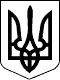 ВЕЛИКОСЕВЕРИНІВСЬКА СІЛЬСЬКА РАДА
КРОПИВНИЦЬКОГО РАЙОНУ КІРОВОГРАДСЬКОЇ ОБЛАСТІОДИНАДЦЯТА СЕСІЯ ВОСЬМОГО СКЛИКАННЯРІШЕННЯвід «  » серпня  2021 року                                 	№с. Велика СеверинкаПро надання згоди на організаціюспівробітництва територіальних громадКеруючись статтями 25, 59 Закону України «Про місцеве самоврядування в Україні», статтею5 Закону України «Про співробітництво територіальних громад», враховуючи пропозицію Аджамського сільського голови Аджамської сільської ради щодо ініціювання співробітництва між територіальною громадою Аджамської сільської ради та територіальними громадами Соколівської, Великосеверинівської, Первозванівської та Катеринівської сільських рад у сфері охорони здоров’я у формі делегування виконання окремих повноважень від 01липня 2021 року №675/02-30 (далі - пропозиція), на підставі попереднього висновку стосовно відповідності інтересам та потребам територіальної громади пропозиції щодо ініціювання співробітництва територіальних громад, затвердженого рішенням виконавчого комітету сільської ради від 27травня 2021 року №55,СІЛЬСЬКА РАДА ВИРІШИЛА :1. Надати згоду на організацію співробітництва територіальної громади Аджамської територіальної громади через Аджамську сільську раду в особі голови Зайченко Тетяни Анатоліївни та Соколівської територіальної громади через Соколівську сільську раду в особі голови Завірюхи Інни Григорівни, Великосеверинівської територіальної громади через Великосеверинівську сільську раду в особі голови Левченко Сергія Володимировича, Первозванівської територіальної громади через Первозванівську сільську раду в особі голови Мудрак Прасковії Петрівни, Катеринівської територіальної громади через Катеринівську сільську раду в особі голови Пучки Тетяни Володимирівни  у сфері охорони здоров’я у формі делегування виконання окремих повноважень (спільного фінансування).2. Відділу соціального захисту населення та охорони здоров`я Великосеверинівської сільської ради  до 01вересня 2021 року надіслати Аджамському сільському голові пропозицію про початок переговорів з питань організації співробітництва та до 15вересня 2021 року забезпечити утворення комісії для підготовки проєкту договору про співробітництво територіальних громад.3. Контроль за виконанням даного рішення покласти на постійну комісію сільської ради з питань освіти, фізичного виховання, культури, охорони здоров’я та соціального захисту Великосеверинівської сільської ради.Сільський голова  						Сергій ЛЕВЧЕНКОЦапушел А.С.